« Faire COORACE en Nouvelle-Aquitaine : 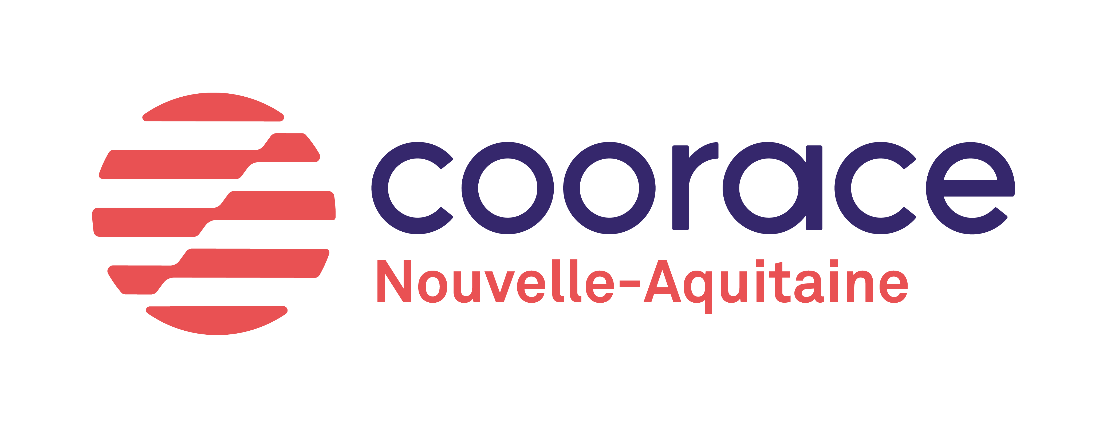 projet, démarches, territoires, parcours » Séminaire des adhérents de COORACE en Nouvelle-Aquitaine 2021Ce séminaire s’adresse à tous les administrateurs et salariés permanents des adhérents.Chaque adhérent peut « co-opter » et inviter des non-adhérents pour leur faire découvrir COORACE. DETAILS LOGISTIQUES  DATES29-30 SEPTEMBRE 2021RESIDENCE LAFAYETTELA ROCHELLEPARTICIPATION Adhérents = 75 € par personne à régler à COORACE Nouvelle-AquitaineNon-adhérents = 95 € par personne à régler à COORACE Nouvelle-AquitainePour ceux qui ne prennent pas de chambre d’hôtel = 45 €Pension complète par personne pour 1 nuit :  CE PRIX COMPREND : le séminaire, l’hébergement en appartement double ou chambre individuelle, la pension complètePour toute information, contactez Fatiha HAMZA au 05 55 35 89 57 ou contact.limoges@inae-nouvelleaquitaine.org CONTENU Le contenu est composé d’un fil rouge autour du projet de COORACE et de vos pratiques. Il est ponctué d’interventions mais aussi de témoignages.  Le projet politique de COORACENotre histoire, nos valeurs, notre identité, nos perspectives et prospectivesLa déclinaison du projet COORACE dans nos structures Notre projet politique se décline dans nos structures, elles sont les acteurs de terrain/ de la mise en œuvre de ce projet.La déclinaison du projet COORACE dans les territoiresAu sein du projet COORACE, la coopération, le développement des territoires solidaires, le développement économique solidaire La transmission et la mise en œuvre de notre projet dans nos structuresDans nos entreprises solidaires, animer notre projet, le transmettre, le renouveler, le faire vivre !Mercredi 29 septembre 202110hAccueil10h30Présentation des présentsAccueil des nouveaux adhérents depuis 2019Ouverture11h00L’histoire de COORACEObjectifs : (re) situer la création de l’IAE et de COORACE, rappeler l’origine et la non-institutionnalisation de l’IAE Le projet politique de COORACEBase commune, Identité, Valeurs 12h30DEJEUNER14h0017h00Aujourd’hui, dans un monde qui bouge, quel nouveau projet pour 2021-2027 ?Quelles nouvelles orientations le réseau prend-il ?3 Ateliers :CitoyennetéEntreprenariat - Développement économique – FilièresEmploi17h30La déclinaison du projet COORACE dans nos structures FOCUS sur Le CAP :Témoignages de structures18h30FIN20hDINERJeudi 30 septembre 20218H30La déclinaison de notre projet sur les territoires La coopération territoriale  9H00La parole aux adhérents : Des initiatives inspirantes !!La création d’une nouvelle structure :Métiers de l’autonomie (C.P.I., lien IAE / secteur du handicap et de la cohésion sociale, …) Territoire zéro chômeurRestitution10H45La coopération et le développement des territoires solidaires vus par COORACE : des outils pour un impact social ! La parole aux adhérents :  Des initiatives inspirantes !! La constitution en GES Le développement 12h30DEJEUNER14h00COORACE en Nouvelle-AquitaineNos orientationsCOORACE au sein d’un inter-réseau15h30Evaluation 16hConclusion 